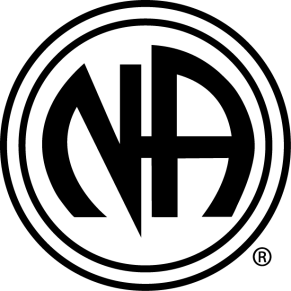 Steps To Freedom One Year Anniversary Party!

Please join us to help celebrate our one year anniversary! It will be held directly after the regular meeting on Friday, December 21st 2018.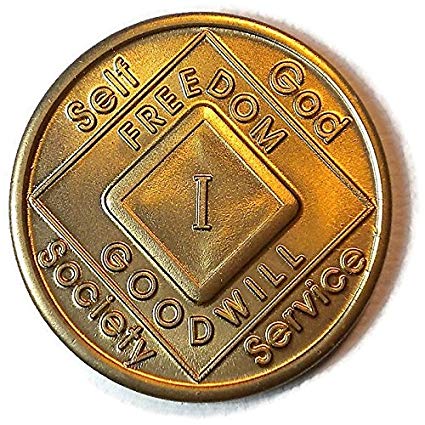 Time: 		7:30pm – 8:30pmDay: 		Friday, December 21st 2018Place:		The Fellowship Foundation Recovery    				Community Center
			5400 W Atlantic Blvd.									Margate, FL 33063Format: 	12 Step Rotating Format
*NA is not affiliated with The Fellowship Foundation Recovery Community Center